함신익과 심포니 송의 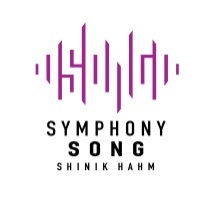 ‘더 윙(The Wing) – 날개’ 공연 신청서신청기관신청인연락처직장이메일/홈페이지연락처핸드폰이메일/홈페이지공연희망장소(공연 장소를 사진으로 첨부하여 주세요)(공연 장소를 사진으로 첨부하여 주세요)(공연 장소를 사진으로 첨부하여 주세요)(공연 장소를 사진으로 첨부하여 주세요)신청 이유(공연을 요청하는 이유를 상세히 기술하여 주세요)예상 관객수관객연령층원하는 날짜우천시 가능한실내장소(연주 장소 사이즈, 무대크기, 조명, 음향시스템 객석 수 등을 상세히 기술해 주세요)(연주 장소 사이즈, 무대크기, 조명, 음향시스템 객석 수 등을 상세히 기술해 주세요)(연주 장소 사이즈, 무대크기, 조명, 음향시스템 객석 수 등을 상세히 기술해 주세요)(연주 장소 사이즈, 무대크기, 조명, 음향시스템 객석 수 등을 상세히 기술해 주세요)(연주 장소 사이즈, 무대크기, 조명, 음향시스템 객석 수 등을 상세히 기술해 주세요)제공 가능한 편의혜택제공 가능한 편의혜택(예: 연주료 지급가능 여부/ 단원 대기실 / 식사 제공 / 버스 및 용달 이동비용 등)(예: 연주료 지급가능 여부/ 단원 대기실 / 식사 제공 / 버스 및 용달 이동비용 등)(예: 연주료 지급가능 여부/ 단원 대기실 / 식사 제공 / 버스 및 용달 이동비용 등)